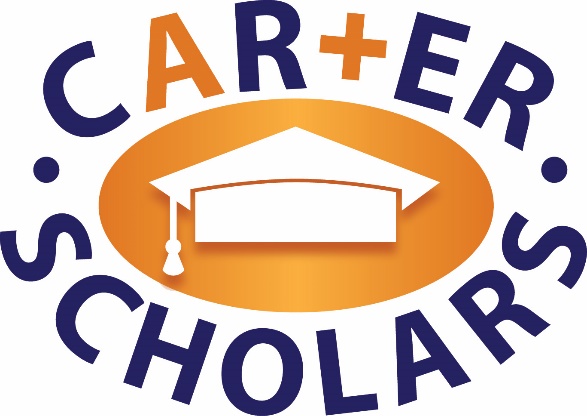 Recommendation FormThis form should be completed by the applicant’s teacher, guidance counselor, principal, professor or adviser and sent directly to Carter Scholars Inc. It should not be shared with the applicant or the applicant’s parents or guardians.Please complete, sign and mail the form to:Carter Scholars Inc. 
P.O. Box 60126
Harrisburg, PA 17106-0126Thank you!About the ApplicantAbout the RecommenderYour Assessment of the ApplicantPlease rate the applicant based on the following criteria.Is there any other information that we should know about the applicant? This is an opportunity to include information that is not contained in other areas of the form. Please be specific.  ____________________________________________	Printed Name of Recommender				____________________________________________	Signature ____________________________________________	DateFirst Name of the ApplicantLast Name of the ApplicantTitle (Mr., Mrs., Ms., Dr.)First NameLast NameName of OrganizationStreet AddressCityStateZipEmail AddressPhone NumberYour Relationship to the ApplicantCriteriaExcellentVery GoodAveragePoorNot ApplicableAcademic PerformanceIntellectual PotentialParental SupportInvolvement in School ActivitiesInvolvement in Community Activities